the brotherhood of the knights of the vine®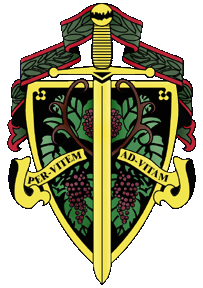 NATION'S CAPITAL CHAPTERKENNETH A. HAAPALA    Master CommanderCHARLES “RUSS” DAVIS    Master Vice CommanderJOHN (JOE) ALT    Master ExchequerDAVID A. BARBER    Master Cup BearerCARL G. BRANDHORST    Master Charge d'AffairesPATRICK FINN     Master HôteSERGIO MICHELI    Master GastronomeWALTER J. RACHELE    Master HeralderMARY ANNE WASSENBERG    Master ScribeGORDON W. MURCHIE    Supreme Knight –    Esteemed AmbassadorCONRAD E. KONECZNY    Master Commander EmeritusREVEREND ROBERT A. SKERIS    Padre of the VinesNATIONAL HEADQUARTERSTERRANCE  K. MCCLEEREY    Grand CommanderJOHN TUDOR    Grand Administrative OfficerDONALD D. BADE    Grand TreasurerCAROL BADE    Executive SecretaryJOE PERI    Grand Ambassador at LargeKENNETH A. HAAPALA    Provost General, Northeastern U.S.TOM STOREY    Provost General, Southeastern U.S.ROBERT HAGNER, JR.    Provost General, Southwestern U.S.PETER BOSCO    Provost General, Northwestern U.S. CHAPTERSLAKE TAHOELOS ANGELES PENISULANORTH CAROLINATUCSON-SONOITAINTERNATIONAL AFFILIATESENGLANDFRANCEGrab Bag – Blue Cheese SpecialSaturday  •  March 23  •  7:00 pmHome of Margy and Ron NatalieGentle Lady Margy Natalie is an aficionado of blue vein cheeses from all over the world. She will be selecting a wide assortment of cheeses for the grab bag. Each attendee / couple will be requested to bring a wine that they believe goes well with blue cheeses and an appropriate dish to have with such an assortment. Our grab bags have demonstrated we are an eclectic group with a wide range of tastes. The event will be held at the Natalie home – see above. The cost will be $15 pp / or couple. It should be great fun. Details to follow.The Gra AssemblageInduction of New MembersEnthronement DinnerOspery’s Landing on Belmont BayWoodbridge, VA • Saturday Evening • April 13A beautiful setting for an elegant evening in celebration of our new members. Details to follow.Thomas Jefferson Harvest Dinner (Planning)The Charlotte Hotel and Restaurant  •  Saturday  •  October 19 Onancock (Eastern Shore), VAAnthony Ramdass is planning a great fall weekend getaway focusing on the boutique Charlotte Hotel in the historic harbor town of Onancock, VA. Those who know Anthony realize this will be an exquisitely planned and executed weekend. For those arriving on Friday, there will be planned events during the day on Saturday. The major event will be an eight course dinner starting with a champagne reception at Maison Ramdass followed by 7 courses at the Restaurant. The suggested menu is superb and features local products. The planning includes a Sunday Brunch at the Eastern Shore Yacht and County Club prior to departure.We will provide an update shortly with approximate pricing so that we can get an approximate count to the hotel as soon as possible. Having lived on the Eastern Shore as a teenager, I’m looking forward to spending a weekend in a style we prefer, rather than down on the farm.Past Tense: The Francis Fauquier Tournante. It was cold with blowing snow as the Scottish piper and members of the Knights of the Vine, in full regalia, led representatives of 5 wineries and their guests past lighted barrels, through the vineyards to the top of the hill where all gathered to hear some history of the event and the great improvement in Virginia wines and vines. Speaking last, and seeing the piper desperately trying to keep his hands and pipes from freezing, the Master Commander of the Chapter cast his 20 page speech to the winds, said a few words, and then concluded the ceremony with a robust Per Vitem! Ad Vitam!Thank you Mary Anne, Walter, Margy, Ron, and Anthony for braving the cold. Mary Anne saw a great photo of the event in the local newspaper, which we are attempting to acquire. It will be a fine addition to the new chapter web site that should be operating by next week. Dues Notices: They have been sent out and please send your dues in as soon as possible.North Carolina Chapter: On May 5 the North Carolina Chapter will be holding its Grand Assemblage at the distinguished Graylyn Estate in Winston-Salem. If you wish to attend, please contact Master Commander Ron Newcomb at rnewcomb1@nc.rr.com   919-533-3300; or Master Vice Commander Jeff Price   jeff.price@ssa.gov     919-696-6679Annual KOV Meeting: The annual KOV National Delegates Meeting will be held in Santa Rosa, CA on May 4 – 5. As usual, our Chapter Commander will attend without cost to the chapter or members. One of the issues will be the updating of the National KOV web site. If you wish to attend, or have national issues you wish to be considered, please contact me.Per Vitem!  Ad Vitam!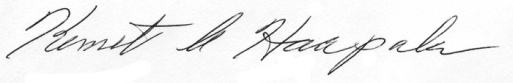 Master Commander